DOĞU AKDENİZ ÜNİVERSİTESİ/EASTERN MEDITERRANEAN UNIVERSITY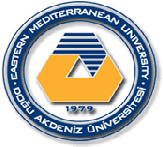 Gazimağusa/Famagusta – KKTC./TRNC. Tel/Phone: +90 (392) 630  12 17, Fax: +90 (392) 365 13 17K.K.T.C/T.R.N.C.DOĞU AKDENİZ ÜNİVERSİTESİ/EASTERN MEDITERRANEAN UNIVERSITY ZORUNLU STAJ FORMU(*)/COMPULSORY INTERNSHIP FORM (*)İlgili Makama,/To Whom It May Concern,Üniversitemiz öğrencilerinin öğrenim süreleri sonuna kadar kuruluş ve işletmelerde staj yapma zorunluluğu vardır. Aşağıda bilgileri yer alan öğrencimizin stajını kuruluşunuzda yapmasında göstereceğiniz ilgiye teşekkür eder, çalışmalarınızda başarılar dileriz.‐‐‐‐‐‐‐‐‐‐‐‐‐‐‐‐‐‐‐‐‐‐‐‐‐‐‐‐‐‐‐‐‐‐‐‐‐‐‐‐‐‐‐‐‐‐‐‐‐‐‐‐‐‐‐‐‐‐‐‐‐‐‐‐‐‐‐‐‐‐‐‐‐‐‐‐‐‐‐‐‐‐‐‐‐‐‐‐‐‐‐‐‐‐‐‐‐‐‐‐‐‐‐‐‐‐‐‐‐‐‐‐‐‐‐‐‐‐‐‐‐‐‐‐‐‐‐‐‐‐‐‐‐‐‐‐‐‐‐‐‐‐‐‐‐‐‐‐‐‐‐‐‐‐‐‐‐‐‐‐‐‐Please be advised that the students of our university are required to carry out internship practice at various organizations or businesses until the end of their studies. We kindly thank you for your interest in allowing the student whose details are specified below to carry out his/her internship practice at your institution and wish you all the further success in your endeavors.STAJ YAPILACAK YER İLE İLGİLİ BİLGİLER/INFORMATION ABOUT THE PLACE WHERE THE INTERNSHIP PRACTICE WILL BE CARRIED OUTİŞVEREN veya YETKİLİNİN /INFORMATION ABOUT THE EMPLOYER OR THE AUTHORISED OFFICIALÖĞRENCİNİN NÜFUS KAYIT BİLGİLERİ /STUDENT’S BIRTH DETAILS(Staj başvurusu kabul edildiği takdirde öğrenci tarafından doldurulur.)/ (to be filled in by the relevant student upon the approval of the internship practice application.)(*) Bu form 3 nüsha olarak hazırlanır ve her form’a bir resim yapıştırılır. Onaylanmış Formların staja başlama tarihinden en geç 15 gün önce; 3 nüshasının da (3 adet kimlik fotokopisi, 3 adet Firmanın Kabul form’u, 3 adet SGK’dan alınacak Müstehaklık Belgesi(Türkiye için) ve ilave 2 adet vesikalık fotoğraf ile birlikte) Bölüm Sekreterliğine teslimi zorunludur (Üniversitemiz İle SGK arasında yapılacak işlemler için belirtilen süreye uyulması gerekmektedir ).(*) 3 copies of this form must be filled in electronically (not photocopies) on each of which a photo is attached. One of the approved forms is submitted tothe departmental secretary and 2 copies (with 3 copies of the ID, 3 copies of the Approval form, and 3 copies of Mustehaklik Belgesi – for Turkey only) to the Registrar’s Office latest by two weeks before the internship practice commencement date.Adı‐Soyadı/Name–SurnameTC‐KKTC Kimlik No./ID No.Öğrenci No./Student No.Öğretim Yılı/Academic YearProgram/DepartmentFakülte/ FacultyFakülte/ FacultyE‐mailTelefon No (GSM)/Phone No. (GSM)Telefon No (GSM)/Phone No. (GSM)İkametgah Adresi AddressStaja Başlama Tarihi Internship practiceCommencement dateBitiş Tarihi Finishing dateBitiş Tarihi Finishing dateSüre(İş Günü) Duration (WorkingDays)Süre(İş Günü) Duration (WorkingDays)Firma Adı /Name of the companyFirma Adı /Name of the companyFirma Adı /Name of the companyFirma Adresi/Address of the companyFirma Adresi/Address of the companyFirma Adresi/Address of the companyÜretim/Hizmet Alanı /Production/Service AreaÜretim/Hizmet Alanı /Production/Service AreaÜretim/Hizmet Alanı /Production/Service AreaTelefon Numarası/Phone NumberTelefon Numarası/Phone NumberTelefon Numarası/Phone NumberFaks Numarası /Fax. No.Faks Numarası /Fax. No.E‐mailWeb Adresi/ Web addressWeb Adresi/ Web addressAdı Soyadı/Name‐SurnameGörevi/ Duty‐Responsibility AreaÖğrencinin staj yapması uygundur. İmza ‐ Kaşe/ Approved Signature ‐ StampFirmanın öğrenci bilgilerini içeren Resmi Kabul onayıı yeterlidir/A formal admission confirmation containing student information from the company is sufficientE‐mailÖğrencinin staj yapması uygundur. İmza ‐ Kaşe/ Approved Signature ‐ StampFirmanın öğrenci bilgilerini içeren Resmi Kabul onayıı yeterlidir/A formal admission confirmation containing student information from the company is sufficientTarih/DateÖğrencinin staj yapması uygundur. İmza ‐ Kaşe/ Approved Signature ‐ StampFirmanın öğrenci bilgilerini içeren Resmi Kabul onayıı yeterlidir/A formal admission confirmation containing student information from the company is sufficientİşveren S.G.K. Tescil No.Employer’s S.G.K No.Öğrencinin staj yapması uygundur. İmza ‐ Kaşe/ Approved Signature ‐ StampFirmanın öğrenci bilgilerini içeren Resmi Kabul onayıı yeterlidir/A formal admission confirmation containing student information from the company is sufficientAdı / NameNüfusa Kayıtlı Olduğu İl/Province of birthNüfusa Kayıtlı Olduğu İl/Province of birthSoyadı / Surnameİlçe/Districtİlçe/DistrictBaba Adı / Father’s nameMahalle‐Köy /District‐VillageMahalle‐Köy /District‐VillageAnne Adı / Mother’s nameCilt No /File No.Cilt No /File No.Doğum Yeri /Place of birthAile Sıra No /Family Sequence No.Aile Sıra No /Family Sequence No.Doğum Tarihi/Date of birthSıra No /Sequence No.Sıra No /Sequence No.TC/KKTC Kimlik No./ID. No.Verildiği Nüfus Dairesi /Office issuedVerildiği Nüfus Dairesi /Office issuedN. Cüzdan Seri No/ID Card Serial No.Veriliş Nedeni /Reason of issuingVeriliş Nedeni /Reason of issuingS.G.K. No.(for Turkish citizens only)Veriliş Tarihi /Date of issuingVeriliş Tarihi /Date of issuingÖĞRENCİNİN İMZASI/SIGNATURE(STUDENT) Belge üzerinde yazdığım bilgiler doğrudur./I declare that the information providedon this document is accurate.ÖĞRENCİNİN İMZASI/SIGNATURE(STUDENT) Belge üzerinde yazdığım bilgiler doğrudur./I declare that the information providedon this document is accurate.BÖLÜM STAJ KOMİSYONU ONAYI/APPROVAL (DEPARTMENT)BÖLÜM STAJ KOMİSYONU ONAYI/APPROVAL (DEPARTMENT)FAKÜLTE ONAYI /APPROVAL (FACULTY)FAKÜLTE ONAYI /APPROVAL (FACULTY)Tarih/Date:Tarih/Date:Tarih/Date:Tarih/Date:Tarih/Date:Tarih/Date: